中国骆氏总商会网站平台搭建方案(中英文双语PC版➕手机版)中国骆氏总商会网站平台定义  本网站主要服务于中国骆氏企业家。主要功能为发布总商会介绍，总商会资讯以及各企业商业信息等。平台的理念为：开放、公平、快捷。网站语言英文和繁体网站平台前端1、架构图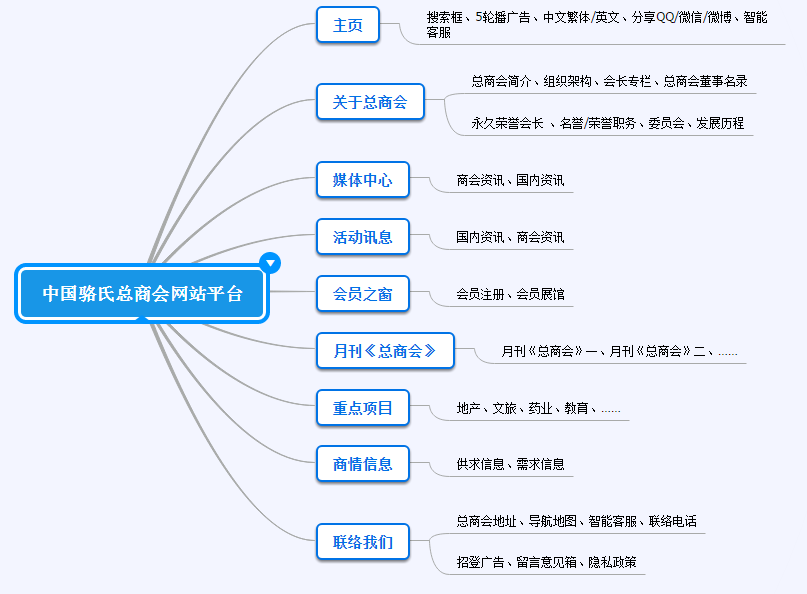 2、前端网页设计文档网站管理后台 管理后台思维导图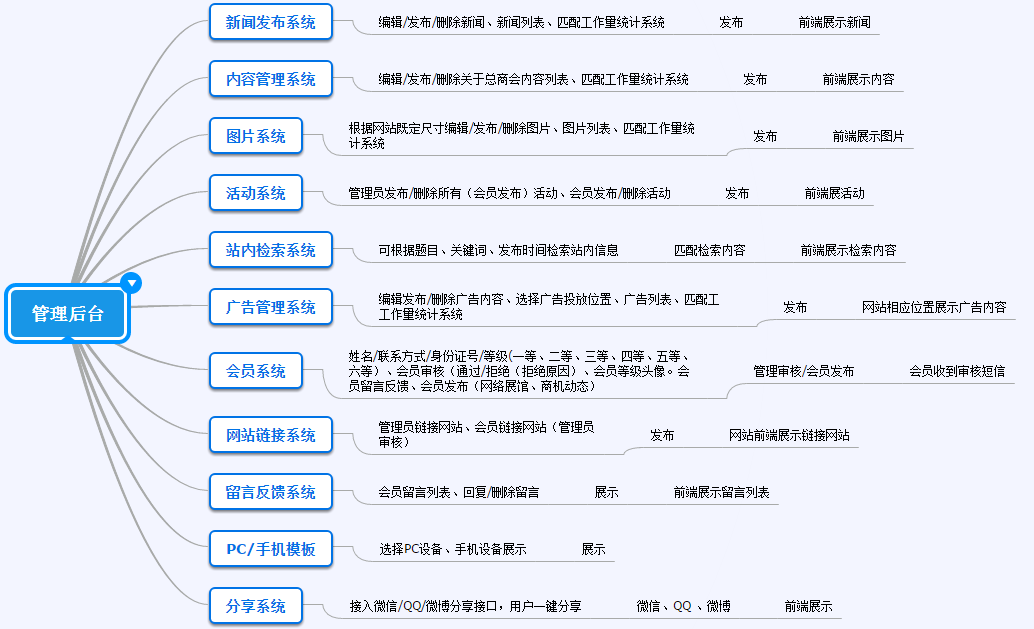 2、后台系统开发文档六、网站风格网站风格以浅蓝为主要风格
七、网站适配设备电脑版：可在电脑上浏览手机版：可以在手机上浏览八、网站建成参考  以香港中华总商会官网https://www.cgcc.org.hk/zh做为参考售后服务（一）7*24小时确保网站正常运行（二）网站运营线上培训服务网站美工线上培训服务导航二级栏目备注主页顶头部分：轮播图+搜索、轮播图为5轮播，即是5张图片轮播，也可以是广告链接。搜索即是能搜索全站信息顶头部分：轮播图+搜索、轮播图为5轮播，即是5张图片轮播，也可以是广告链接。搜索即是能搜索全站信息关于骆总商简介、总商会组织架构、会长专栏，总商会董事名录、荣誉会长、名誉/荣誉职务、委员会、发展历程展示商会介绍、组织架构以及人员配置简历、会长的各项活动等。媒体中心商会资讯、国内资讯后台各类资讯活动讯息国内活动、国外活动发布国内国外各类活动，增加会员的互动会员之窗会员注册、会员展馆会员按照商会的级别分等级，一等，荣誉主席，主席二等，秘书长，执行主席，监事长，司库三等，常务副主席，常务副秘书长四等，副主席，副秘书长五等，理事六等，会员月刊《总商会》月刊一、月刊二、月刊三后台动态发布重点项目地产、文旅、药业、教育、其他由后台动态发布商情信息供求信息   需求信息联络我们地址(地址及地图）、联系方式、招登广告、意见箱、隐私政策项目功能描述备注新闻发布系统可在管理后台发布/删除新闻统计新闻发布数量地图系统可链接百度地图或高德地图，可导航内容管理系统管理员可以管理全站所有内容。可删除内容图片系统网站管理员可以添加/删除图片注册会员可以添加/删除图片活动系统活动发布仅限于网站管理员，注册会员不享受权限。管理员可以添加/删除活动及相关内容站内检索系统检索站内新闻内容检索站内活动内容检索站内商情内容检索其他内容等工作量统计系统用于统计某篇文章总点击量，以及各文点击量统计数据在管理后台展示，不展示在前端广告管理系统管理员可以通过该系统发布或删除广告展示广告点击数据智能客服系统管理员可设置相关问题，系统智能匹配答案智能客户系统展示在网站首页投票管理系统该系统投票发布由管理员操作在网站前端展示投票发起事件一键拨号管理员可在后台添加/删除电话前端展示并一键拨号（仅限手机设备），电脑端展示电话号码访问统计系统支持用户访问分析功能支持网页动态访问分析该功能在管理后台展示网页静态生成系统自动生成静态网页该功能仅限管理员操作英文、繁体转换可直接转换英文和繁体网站会员系统1、会员等级会员按照商会的级别分等级，一等，荣誉主席，主席二等，秘书长，执行主席，监事长，司库三等，常务副主席，常务副秘书长四等，副主席，副秘书长五等，理事六等，会员2、会员信息发布会员可以发布两种信息，第一种是“网络展馆”，显示会员发布的商品信息。第二种是“商机动态”，会员发布的最新商机。点击会员信息可以显示会员的企业介绍和联系方式3、会员审核会员注册后，会员的等级由网站管理员审核分配等级。管理员可以对会员群发或选择发送通知。比如会费缴纳。管理员可以屏蔽，删除会员发布的信息。4、会员留言会员发布的信息要提供留言功能留言管理系统会员可在网站留言管理员可删除留言短信通知系统会员审核短信通知商情系统管理员发布/删除供求、需求信息会员发布/删除供求、需求信息PC端模板根据PC端浏览要求设计模板手机端模板根据手机端浏览要求设计模板网站链接系统可链接其他网的站分享系统分享到QQ、微信、微博